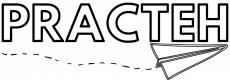 ANUNȚ Etapa a treia de selecție a studenților în proiectul POCU 131181 – PRACTEH“Insertia absolventilor prin stagii de pregatire PRACtica moderne si eficiente din cadrul Universitatii TEHnice Gheorghe Asachi din Iasi, pe piata muncii – PRACTEH”Ești student în anul IV –licență sau în anul VI Arhitectură și vrei să-ți formezi competențe antreprenoriale și să-ți înființezi o întreprindere simulată?Ești student în anul IV –licență sau în anul VI Arhitectură și vrei să faci un stagiu de practică în domeniul tău de studii la o companie parteneră a universității?Pentru a te înscrie, trebuie să depui un dosar cu următorul conținut:Cerere de înscriere (Anexa 1);Declarație de disponibilitate privind participarea la activitățile de implementare ale proiectului (Anexa 2);Declarație de consimțământ privind prelucrarea datelor cu caracter personal (Anexa 3);Declarație de evitare a dublei finanțări (Anexa 4);CV – model recomandat Europass  (Anexa 5);Formular grup țintă (Anexa 8);Declarația de neparticipare la cursuri acreditate ANC de antreprenoriat (Anexa 9);Copie carte de identitate;Copie certificat de naștereCopie certificat de căsătorie pentru studentele căsătoriteCopie diplomă de bacalaureat.Dacă ești student moldovean cu dublă cetățenie și cu CNP emis de autoritățile române și reședință în România, te poți înscrie în proiectul PRACTEH !Documente suplimentare în completarea dosarului de înscriere :Copie pașaport sau alt act de identitate emis de statul românCopie dovadă reședință în România.EȘTI ELIGIBIL DACĂ NU FACI PARTE DIN GRUPUL ȚINTĂ LA PROIECTELE POCU ANTREPRENORING SAU POCU PRACTIC, care se derulează în universitate !EȘTI ELIGIBIL DACĂ NU AI DOMICILIUL ÎN BUCUREȘTI SAU ILFOV , pentru că proiectul se adresează studenților din regiuni mai puțin dezvoltate!Dosarul se va depune la expertul grup țintă și angajabilitate (s.l.dr. ing. Marius Telișcă), până cel târziu marți, 26.10.2021, ora 15.00 la adresa de email indicată pentru facultatea la care ești înscris.(marius.telisca@academic.tuiasi.ro)Beneficii:Vei primi două premii de 180 lei fiecare la finalul a două workshopuri la care vei participaVei obține un certificat acreditat de participare la cursul de antreprenoriatVei învăța care sunt pașii și formularele de întocmit dacă vei dori să-ți deschizi propria afacere în cadrul unui curs de Întreprinderi simulateVei face un stagiu de practică la un angajator în domeniu, cu posibilitate ulterioară de angajare sau internshipVei primi o convenție individuală de practică, o adeverință de practică și un premiu de 400 lei la finalul stagiului de practicăÎnainte de a te înscrie, te rugăm să verifici criteriile de eligibilitate.Locuri disponibile : 10 locuri în grupul țintă pentru studenții din anul IV-licență sau VI ArhitecturăGrila de evaluareCalendar etapa a treia de selecție – octombrie 2021CriteriuPunctajmaximIndicații privind modul de calcul al punctajuluiRezultatele academice 60Puncte obținute = suma creditelor/ nr. de ani de studiu anteriori Prezentarea motivelor (realiste şi clare) pentru care depune candidatura de participare  în proiect 20Se acordă de la 0 la 20 puncte pentru o justificare cat mai bună a motivelor de participare. Prezentarea CV-ului și acuratețea lui20Se acordă 10 puncte pentru CV în format Europass sau 5 puncte în alt format. Pentru alte 10 puncte se urmărește structura, coerența, logica, corectitudinea ortografică și sintactică a CV-ului.TOTAL100EtapaPerioadaDescriereInformarea studenților  08 - 26 octombrie 2021Pagina web a proiectului, mail către studenți pe adresa instituțională, avizierul şi pagina web a facultății, rețele de socializare, prezentarea proiectului direct, la activitățile didactice, etc.Depunerea dosarelor de candidatură 11– 26 octombrie 2021Dosarele se depun până la data de 26 octombrie 2021 la expertul grup țintă și angajabilitate / facultate (s.l.dr. ing. Marius Telișcă).Selecția grupului țintă și afișarea rezultatelor 26 octombrie 2021 concurs selecție dosareSelecția grupului țintă se realizează de o comisie de selecție a candidaturilor pe baza grilei de evaluare. Selecția grupului țintă și afișarea rezultatelor 26 octombrie 2021 - afișare rezultate preliminareE-mail către studenți pe adresa instituțională/ informare prin platforme onlineSelecția grupului țintă și afișarea rezultatelor 27 octombrie 2021 - depunere contestațiiDepunerea contestațiilor se face online sau fizic, la expertul grup țintă și angajabilitate/facultate. Eventualele contestații se rezolvă de către o comisie de contestații în termen de 24 de ore de la afișarea rezultatelor preliminare.Selecția grupului țintă și afișarea rezultatelor 28 octombrie 2021 – afișare rezultate finaleE-mail către studenți pe adresa instituțională/ informare prin platforme online/pagina proiect